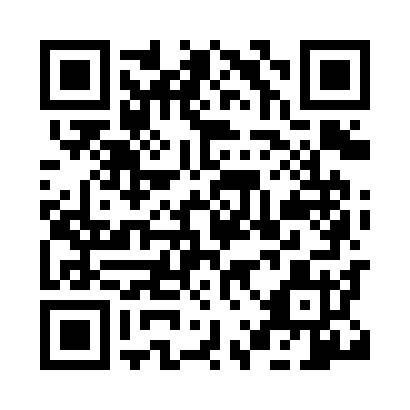 Prayer times for Omaezaki, JapanWed 1 May 2024 - Fri 31 May 2024High Latitude Method: NonePrayer Calculation Method: Muslim World LeagueAsar Calculation Method: ShafiPrayer times provided by https://www.salahtimes.comDateDayFajrSunriseDhuhrAsrMaghribIsha1Wed3:244:5711:453:286:328:002Thu3:234:5611:443:286:338:013Fri3:214:5511:443:286:348:024Sat3:204:5411:443:286:358:035Sun3:194:5311:443:286:358:046Mon3:174:5211:443:286:368:057Tue3:164:5111:443:296:378:078Wed3:154:5011:443:296:388:089Thu3:144:5011:443:296:398:0910Fri3:124:4911:443:296:398:1011Sat3:114:4811:443:296:408:1112Sun3:104:4711:443:296:418:1213Mon3:094:4611:443:296:428:1314Tue3:084:4511:443:296:438:1415Wed3:074:4511:443:296:438:1516Thu3:064:4411:443:296:448:1617Fri3:054:4311:443:306:458:1718Sat3:034:4311:443:306:468:1919Sun3:024:4211:443:306:468:2020Mon3:024:4111:443:306:478:2121Tue3:014:4111:443:306:488:2222Wed3:004:4011:443:306:498:2323Thu2:594:4011:443:306:498:2424Fri2:584:3911:443:316:508:2525Sat2:574:3811:443:316:518:2626Sun2:564:3811:453:316:518:2727Mon2:564:3811:453:316:528:2828Tue2:554:3711:453:316:538:2829Wed2:544:3711:453:316:538:2930Thu2:534:3611:453:316:548:3031Fri2:534:3611:453:326:558:31